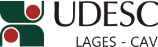 ALTERA OS TERMOS DA PORTARIA 124/2015/CAV.O Diretor Geral do Centro de Ciências Agroveterinárias, no uso de suas atribuições, RESOLVE:1 – Alterar os termos da Portaria 124/2015/CAV, de 23/06/2015, que designou Banca Examinadora ao Concurso Público 01/2015/CAV para a área de Topografia, quanto à composição da mesma, que passará a ser conforme segue abaixo, mantido os demais itens:Prof. João Fert NetoDiretor Geral do CAV/UDESCPORTARIA INTERNA DO CAV Nº 163/2015, de 07/07/2015FunçãoNomeUniversidadePresidenteDr. Leonardo Bianco de CarvalhoCAV/UDESCMembroDr. Jucilei CordiniUFSCMembroDr. Roberto Fabris GoerlUFSC/CuritibanosMembroDr. Veraldo LiesenbergCAV/UDESCSuplenteDr. Célio Orli CardosoCAV/UDESC